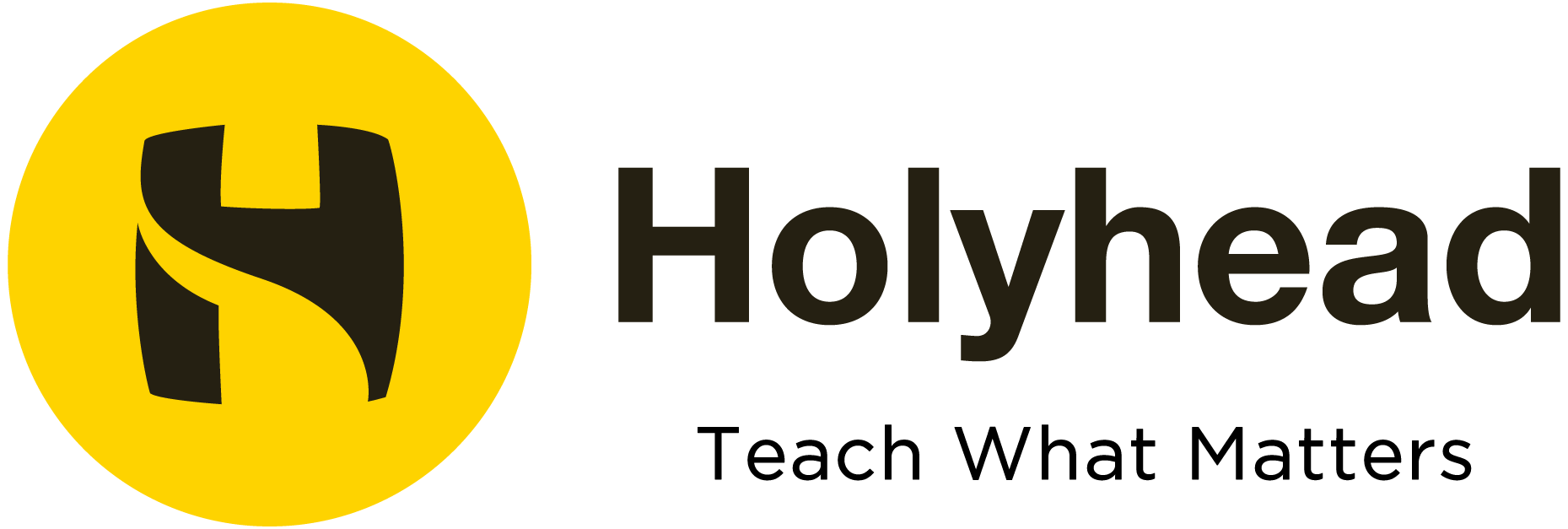 Personal Development and Character MyPoints Motivation Enrichment summary Safeguarding Personal Development Programme Behaviour and Attitudes MyPoints Fixed  terms PXMMAPInternal exclusionIntervention and Needs Attendance Punctuality Achievement Progress data Post Title and Grade:Associate Vice Principal  - Character and Achievement Reporting toDeputy Principal/PrincipalLiaising withTeaching Staff, Associate Staff, Parents and Carers, Higher Education Providers Specific areas of responsibility Specific areas of responsibility Student AchievementTo identify key student groups to target as a result of analysis and evaluation of internal and external assessments (post academic profile)To coordinate, monitor and evaluate support strategies used to raise attainment, secure outstanding progress and address under performance of individual students through individual RAP meetings To oversee subject evenings/tutor face to face eveningsTo co-ordinate the celebration of success/motivation post academic profile for individual and groups of students such as letters home and celebration breakfastsTo support the Head of Year to deal with parents and talk to students to confirm sanctions where issues arise that cannot be dealt with by HOY such as  fixed term/permanent exclusion To take a lead role in monitoring students learning behaviours Produce a half termly report on the Behaviour, Progress and Personal Development of students To oversee the schedule for PPEs and subsequent intervention including coursework catch upsQuality assure the pastoral intervention put in place by the HOY Student AchievementTo identify key student groups to target as a result of analysis and evaluation of internal and external assessments (post academic profile)To coordinate, monitor and evaluate support strategies used to raise attainment, secure outstanding progress and address under performance of individual students through individual RAP meetings To oversee subject evenings/tutor face to face eveningsTo co-ordinate the celebration of success/motivation post academic profile for individual and groups of students such as letters home and celebration breakfastsTo support the Head of Year to deal with parents and talk to students to confirm sanctions where issues arise that cannot be dealt with by HOY such as  fixed term/permanent exclusion To take a lead role in monitoring students learning behaviours Produce a half termly report on the Behaviour, Progress and Personal Development of students To oversee the schedule for PPEs and subsequent intervention including coursework catch upsQuality assure the pastoral intervention put in place by the HOY Character Development Plan an annual assembly program to celebrate success, raise aspirations and develop learning behaviours - assemblies To promote a variety of enrichment opportunities to all students and measure the impact on Character and Achievement Create opportunities for students to develop leadership skills through a variety of roles and responsibilities eg. Anti Bullying Ambassadors and Senior Students Evaluate the impact of wider enrichment using MyPoints, motivation scores and progress dataIn collaboration with others, plan a Personal Development Programme which meets the needs of learners and evaluate the effectiveness on termly basis - review tutor programme - data driven analysis and curriculum meeting/tutor time learning walks and student voiceProduce weekly notices for both tutors and students Character Development Plan an annual assembly program to celebrate success, raise aspirations and develop learning behaviours - assemblies To promote a variety of enrichment opportunities to all students and measure the impact on Character and Achievement Create opportunities for students to develop leadership skills through a variety of roles and responsibilities eg. Anti Bullying Ambassadors and Senior Students Evaluate the impact of wider enrichment using MyPoints, motivation scores and progress dataIn collaboration with others, plan a Personal Development Programme which meets the needs of learners and evaluate the effectiveness on termly basis - review tutor programme - data driven analysis and curriculum meeting/tutor time learning walks and student voiceProduce weekly notices for both tutors and students Specific Role and ResponsibilitiesTo oversee admissions and appeals process, monitoring student numbers and waiting lists To oversee all in year admissions including new students, fair access students and students on a managed move including inductions and communication with stakeholders.To oversee the transition of students into Year 7 including the organisation of transition days, communication with all feeder schools, tutor parent contact evening To represent the school during the appeal process Review the Admissions and Appeals policy on an annual basis and send to local authority and informing them of changes To be aware of changes in legislation and make changes to policy and procedures accordinglyTo oversee persistent absenteeism and ensure appropriate strategies are in place and that Pupil Movement Forms and Missing in Education forms are completed appropriately. - HoY meeting weekly To line manage the College LeadersSpecific Role and ResponsibilitiesTo oversee admissions and appeals process, monitoring student numbers and waiting lists To oversee all in year admissions including new students, fair access students and students on a managed move including inductions and communication with stakeholders.To oversee the transition of students into Year 7 including the organisation of transition days, communication with all feeder schools, tutor parent contact evening To represent the school during the appeal process Review the Admissions and Appeals policy on an annual basis and send to local authority and informing them of changes To be aware of changes in legislation and make changes to policy and procedures accordinglyTo oversee persistent absenteeism and ensure appropriate strategies are in place and that Pupil Movement Forms and Missing in Education forms are completed appropriately. - HoY meeting weekly To line manage the College LeadersKey Tasks Key Tasks Daily Check MyPoints logs and actions taken by staff and HoYLiaise with subject teachers, tutors, parents and SPACE as and when requiredPlace and monitor students on report as and when necessary Promote and model high standards of dress, punctuality and attendance at all timesCelebrate success by awarding MyPoints and using social media Daily Check MyPoints logs and actions taken by staff and HoYLiaise with subject teachers, tutors, parents and SPACE as and when requiredPlace and monitor students on report as and when necessary Promote and model high standards of dress, punctuality and attendance at all timesCelebrate success by awarding MyPoints and using social media WeeklySupervise detentions Provide information to the Leadership Team on a weekly basis of student concerns and actions (informed by MyPoints and or safeguarding concerns)Contribute to the Year group notices and assembliesCelebrate success and using Twitter/Staff and student email, parent mail Review attendance and punctuality for the year group and bring to the weekly meeting WeeklySupervise detentions Provide information to the Leadership Team on a weekly basis of student concerns and actions (informed by MyPoints and or safeguarding concerns)Contribute to the Year group notices and assembliesCelebrate success and using Twitter/Staff and student email, parent mail Review attendance and punctuality for the year group and bring to the weekly meeting Half TermlyPlan and deliver year group meetings in collaboration with the Head of YearPlan and deliver a celebration assembly Plan and coordinate appropriate staff training in relation to the year groupHalf TermlyPlan and deliver year group meetings in collaboration with the Head of YearPlan and deliver a celebration assembly Plan and coordinate appropriate staff training in relation to the year groupTermlyIdentify students with low motivation/progress scores and put in place support to address barriers to learning. Coordinate a concerns evening for students significantly underachieving as identified by Academic Profile data Contribute to the Governors report as and when appropriateContribute to PulseTermlyIdentify students with low motivation/progress scores and put in place support to address barriers to learning. Coordinate a concerns evening for students significantly underachieving as identified by Academic Profile data Contribute to the Governors report as and when appropriateContribute to PulseAnnuallySupport with the Year 7 Induction DaysSupport with the Senior Student interviews Support with GCSE results dayCoordinate annual subject evenings AnnuallySupport with the Year 7 Induction DaysSupport with the Senior Student interviews Support with GCSE results dayCoordinate annual subject evenings TeachingTo undertake an appropriate programme of teaching in accordance with the duties of a main scale teacherTeachingTo undertake an appropriate programme of teaching in accordance with the duties of a main scale teacherSafeguardingTo ensure that all students have a safe environment in which they can learn, reporting any concern about the environment to a member of the site team or if appropriate to one of the Designated Safeguarding LeadersTo be aware of systems which support safeguarding and following the procedures as highlighted in the Safeguarding Policy 								To identify children who may benefit from early help as soon as possible and discuss this with one of the Designated Safeguarding LeadersTo consider at all times what is in the best interests of the childTo protect children from maltreatment; preventing impairment of children’s health or development; ensuring that children grow up in circumstances consistent with the provision of safe and effective careTo take action to enable all children to have the best outcomesTo ensure students are made aware and supported with regard to local contextual issues  SafeguardingTo ensure that all students have a safe environment in which they can learn, reporting any concern about the environment to a member of the site team or if appropriate to one of the Designated Safeguarding LeadersTo be aware of systems which support safeguarding and following the procedures as highlighted in the Safeguarding Policy 								To identify children who may benefit from early help as soon as possible and discuss this with one of the Designated Safeguarding LeadersTo consider at all times what is in the best interests of the childTo protect children from maltreatment; preventing impairment of children’s health or development; ensuring that children grow up in circumstances consistent with the provision of safe and effective careTo take action to enable all children to have the best outcomesTo ensure students are made aware and supported with regard to local contextual issues  General Leadership ResponsibilitiesGeneral Leadership ResponsibilitiesTo assist the Principal in shaping the vision and direction for the school, setting out very high expectations and with a clear focus on student achievementTo assist the Principal in all aspects of the day-to day administration and organisation of the schoolTo inspire, motivate and influence staff and students, taking a leading role in maintaining the highest possible standards of teaching, learning and student behaviourTo participate in the interview process for teaching posts when required and to ensure effective induction of new staff in line with School proceduresTo play a significant role in formulating the School Improvement Plan (SIP) and the Self Evaluation Form (SEF) along with the Principal, Governors and other senior staffTo work with the Director of Logistics in order to ensure that internal data informs strategy and intervention, where requiredTo ensure the Behaviour Management Policy is implemented so that effective learning can take placeTo participate in and lead CPDTo provide support and guidance to school leaders and other staffTo take a leading role in improving the involvement of parents, carers and the community in the life of the schoolTo play a full part in the life of the school community, to support its distinctive ethos and to encourage other staff and students to follow this exampleTo continue personal development as agreedTo engage actively in the performance review processTo assist the Principal in shaping the vision and direction for the school, setting out very high expectations and with a clear focus on student achievementTo assist the Principal in all aspects of the day-to day administration and organisation of the schoolTo inspire, motivate and influence staff and students, taking a leading role in maintaining the highest possible standards of teaching, learning and student behaviourTo participate in the interview process for teaching posts when required and to ensure effective induction of new staff in line with School proceduresTo play a significant role in formulating the School Improvement Plan (SIP) and the Self Evaluation Form (SEF) along with the Principal, Governors and other senior staffTo work with the Director of Logistics in order to ensure that internal data informs strategy and intervention, where requiredTo ensure the Behaviour Management Policy is implemented so that effective learning can take placeTo participate in and lead CPDTo provide support and guidance to school leaders and other staffTo take a leading role in improving the involvement of parents, carers and the community in the life of the schoolTo play a full part in the life of the school community, to support its distinctive ethos and to encourage other staff and students to follow this exampleTo continue personal development as agreedTo engage actively in the performance review processAdditional DutiesAdditional DutiesTo play a full part in the life of the school community, to support its distinctive ethos and to encourage other staff and students to follow this exampleTo play a full part in the life of the school community, to support its distinctive ethos and to encourage other staff and students to follow this exampleOther Specific DutiesOther Specific DutiesTo continue personal development as agreedTo engage actively in the performance review processTo undertake any other duty as specified by the School Teachers’ Pay and Conditions Document not mentioned in the aboveWhilst every effort has been made to explain the main duties and responsibilities of the post, each individual task to be undertaken may not be identifiedEmployees will be expected to comply with any reasonable request from a manager to undertake work of a similar level that is not specified in this job descriptionEmployees are expected to adhere to Holyhead’s agreed Code of ConductThe school will endeavour to make any necessary reasonable adjustments to the job and the working environment to enable access to employment opportunities for disabled job applicants or continued employment for any employee who develops a disabling condition This job description is current at the date shown but in consultation with the post holder may be changed by the Principal to reflect or anticipate changes in the job commensurate with the grade and job title.To continue personal development as agreedTo engage actively in the performance review processTo undertake any other duty as specified by the School Teachers’ Pay and Conditions Document not mentioned in the aboveWhilst every effort has been made to explain the main duties and responsibilities of the post, each individual task to be undertaken may not be identifiedEmployees will be expected to comply with any reasonable request from a manager to undertake work of a similar level that is not specified in this job descriptionEmployees are expected to adhere to Holyhead’s agreed Code of ConductThe school will endeavour to make any necessary reasonable adjustments to the job and the working environment to enable access to employment opportunities for disabled job applicants or continued employment for any employee who develops a disabling condition This job description is current at the date shown but in consultation with the post holder may be changed by the Principal to reflect or anticipate changes in the job commensurate with the grade and job title.